Bana Község Önkormányzata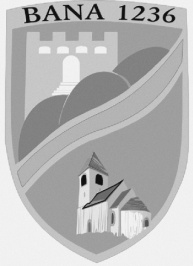 Levélcím:	2944 Bana, Jókai M. u. 18.Telefon:	34/468-868M E G H Í V ÓBana Község Önkormányzata Szociális Bizottsága rendkívüli testületi ülésre a Magyarország helyi önkormányzatairól szóló 2011. évi CLXXXIX. törvény 44-46. § alapján és a Bana Község Önkormányzat képviselő-testületének a képviselő-testület Szervezeti és Működési Szabályzatáról szóló 9/2013 (III.12.) önkormányzati rendeletének 4-21. § alapján2023. szeptember 11 (hétfő) 15 óráraa Bábolnai Közös Önkormányzati Hivatal Banai Kirendeltsége (2944 Bana, Jókai u.18.) tanácstermébe összehívomNapirendi pontok:2023. szeptember 11.--- zárt ülésKasnyovszky- Kása Flóra ügyeElőterjesztés felelőse: bizottság elnökeEgyebekBana, 2023.09.05.	  										 Ágoston Gábor s.k                                                                                                                       bizottság elnöke